Greening your UCCS Event
A Checklist for Event OrganizersEvents can use a lot of energy and produce a lot of waste. Here is a short check list to help you minimize the environmental impact of your event. Before Your EventDuring Your EventAfter Your Event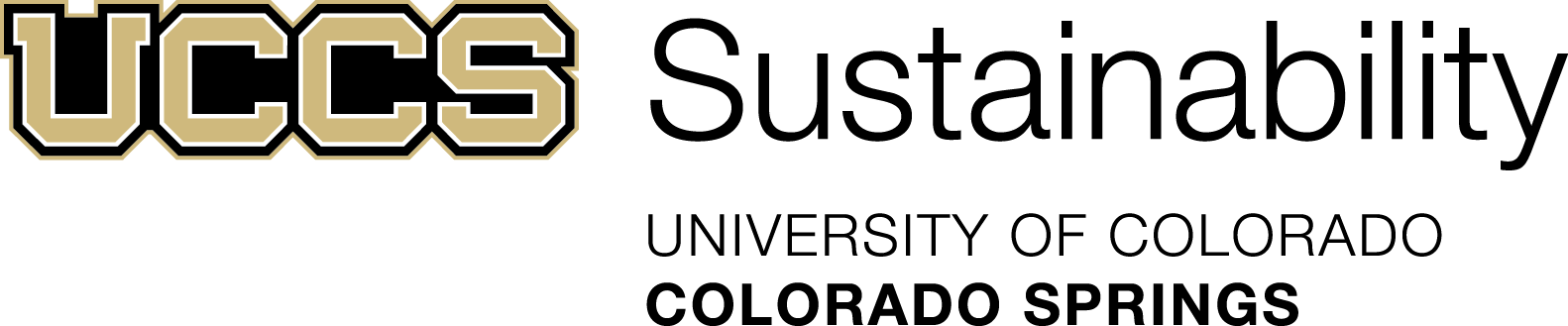 